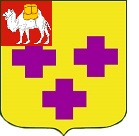 Собрание депутатов города ТроицкаЧелябинской областиПятый созывДвадцать третье заседаниеР Е Ш Е Н И Еот 30.03.2017г. № 44     г. ТроицкО внесении изменений в решение Собрания депутатов города Троицка от 27.09.2012 года № 135 «Об утверж-дении Правил благоустройства терри-тории города Троицка»В соответствии с Федеральным законом от 6 октября 2003 года № 131-ФЗ «Об общих принципах организации местного самоуправления в Российской Федерации», руководствуясь Уставом города Троицка, Собрание депутатов города Троицка РЕШАЕТ:Внести в Правила благоустройства территории города Троицка, утвержденные решением Собрания депутатов города Троицка от                  27.09.2012 года № 135, следующие изменения:пункт 16 после слова «газоны» дополнить словами «(под газоном понимается не имеющая твердого покрытия поверхность земельного участка, имеющая ограничение в виде бортового камня (поребрика, бордюра) или иного искусственного ограничения, покрытая травянистой и (или) древесно-кустарниковой растительностью естественного или искусственного происхождения либо предназначенная для озеленения)»;пункт 34 изложить в следующей редакции:«34. На всей территории города запрещается:повреждение, перемещение, снос, ненадлежащее содержание малых архитектурных форм, в том числе скамеек, урн, бордюров, ограждений, указателей, а также других элементов благоустройства, расположенных на территориях общего пользования, детских и спортивных площадках;нарушение установленных муниципальными нормативными правовыми актами требований по содержанию и ремонту фасадов, отмосток, водостоков, навесных металлических конструкций, окон и витрин, вывесок, входных групп (узлов), иных архитектурных элементов нежилых зданий, строений и сооружений;непринятие собственниками и иными законными владельцами нежилых зданий, строений и сооружений мер по очистке кровель, карнизов, водостоков, навесов (козырьков) от снега, наледи, сосулек;нарушение правил содержания и эксплуатации объектов (средств) наружного освещения населенных пунктов;размещение объявлений и иной информации, не являющейся рекламой, в неустановленных местах, а также самовольное нанесение рисунков и надписей на здания, строения, сооружения, инженерные коммуникации, тротуары, дорожные и иные информационные знаки, другие элементы благоустройства;торговля и оказание бытовых услуг либо услуг общественного питания в неустановленных местах;разведение костров, сжигание листвы, травы, частей деревьев и кустарников и других остатков растительности;сброс мусора, иных отходов производства и потребления вне специально отведенных для этого мест, а также сжигание мусора, иных отходов производства и потребления, за исключением термической переработки мусора, иных отходов производства и потребления, осуществляемой в установленном действующим законодательстве порядке;организация несанкционированной свалки отходов (под несанкциони-рованной свалкой понимается место нахождения отходов производства и потребления площадью более двух квадратных метров, необустроенное в соответствии с требованиями законодательства в области охраны окружающей среды);оставление без цели выполнения аварийных или ремонтных работ механических транспортных средств на газонах, тротуарах, озелененных территориях, детских и спортивных площадках, а также их стоянка, препятствующая вывозу коммунальных отходов;непроведение предусмотренных муниципальными нормативными правовыми актами работ по содержанию и уборке территорий и объектов благоустройства, повлекшее их загрязнение или засорение, либо нарушение установленных сроков и порядка проведения указанных работ;невыполнение или выполнение с нарушением установленных органами местного самоуправления сроков и порядка проведения работ по содержанию мест и (или) сооружений для сбора, временного хранения и размещения, переработки мусора, отходов производства и потребления;уклонение от исполнения или несвоевременное исполнение законных предписаний должностных лиц органов местного самоуправления, осуществляющих контроль за исполнением правил благоустройства территории муниципального образования «Город Троицк»;перевозка грунта, мусора, сыпучих строительных материалов, легкой тары, листвы, спила деревьев без покрытия их брезентом или другим материалом, исключающим загрязнение дорог и причинение транспортируемыми отходами вреда здоровью людей и окружающей среде;использование для стоянки и размещения транспортных средств проезжей части улиц, проездов, тротуаров и других территорий, препятствующее механизированной уборке территории;самовольная установка временных объектов;производство работ по ремонту транспортных средств, механизмов во дворах многоквартирных домов, а также любых ремонтных работ, сопряженных с шумом, выделением и сбросом вредных веществ, превышающих установленные нормы (отработанные газы, горюче-смазочные материалы и прочее) вне специально отведенных мест;разлив (слив) жидких бытовых и промышленных отходов, технических жидкостей (нефтепродуктов, химических веществ и т.п.) на рельеф местности, в сети ливневой канализации, а также в сети фекальной канализации в неустановленных местах;сброс снега и мусора в дождеприемные колодцы ливневой канализации;складирование на срок более 15 дней на землях общего пользования строительных материалов (плиты перекрытия, песок, дресва, щебень, поддоны, кирпич и др.), угля, дров;возведение и установка блоков и иных ограждений территорий, препятствующих проезду специального транспорта;захламление, загрязнение отведенной и прилегающей территории, в отношении которой заключено соглашение (договор) о благоустройстве прилегающей территории, территории общего пользования;повреждение и уничтожение объектов благоустройства;раскапывание участков под огороды, строительство погребов без соответствующего разрешения.»;пункт 98 изложить в следующей редакции:«98. Особенности сбора и вывоза отходов в городе регламентируется Положением об участии в организации деятельности по сбору (в том числе раздельному сбору), транспортированию, обработке, утилизации, обезвреживанию, захоронению твердых коммунальных отходов на территории города Троицка, утвержденным решением Собрания депутатов города Троицка.»;в пункте 167:- подпункт 5 изложить в следующей редакции: «5) разводить костры, сжигать листву, траву, части деревьев и кустарников и другие остатки растительности;»;- подпункт 10 изложить в следующей редакции: «10) оставление без цели выполнения аварийных или иных ремонтных работ механических транспортных средств на газонах, тротуарах, озелененных территориях, детских и спортивных площадках, а также их стоянка, препятствующая вывозу коммунальных отходов;».Настоящее решение опубликовать в газете «Вперёд».Настоящее решение вступает в силу со дня его официального опубликования. Председатель Собраниядепутатов города Троицка						        В.Ю. ЧухнинГлава города Троицка							        А.Г. Виноградов